24 мая в культурно – спортивном комплексе к Международному дню славянской письменности и культуры для детей проведено мероприятие «Истрия первых книг». Заведующая поселковой библиотекой Бурмакина Е.С. рассказала историю возникновения первой книги, где ребята активно включились в беседа и поделились своими знаниями. На мероприятие присутствовала, Участковый специалист помощи семьи и детям  
Табанакова О.Г., которая провела викторину и за лучшие ответы вручила детям призы. С 15 апреля по 20 мая проводился районный конкурс «Напиши мне письмо», где наша библиотека приняла участие. За организацию участия читателей в районном конкурсе среди жителей Нижнеудинского района библиотеке вручена Благодарность. В номинации «Письмо герою» Коргановой Ульяне вручена Благодарность. Дипломом III степени в номинации «Если бы я был(а) президентом» награждена Кобелева Алиса.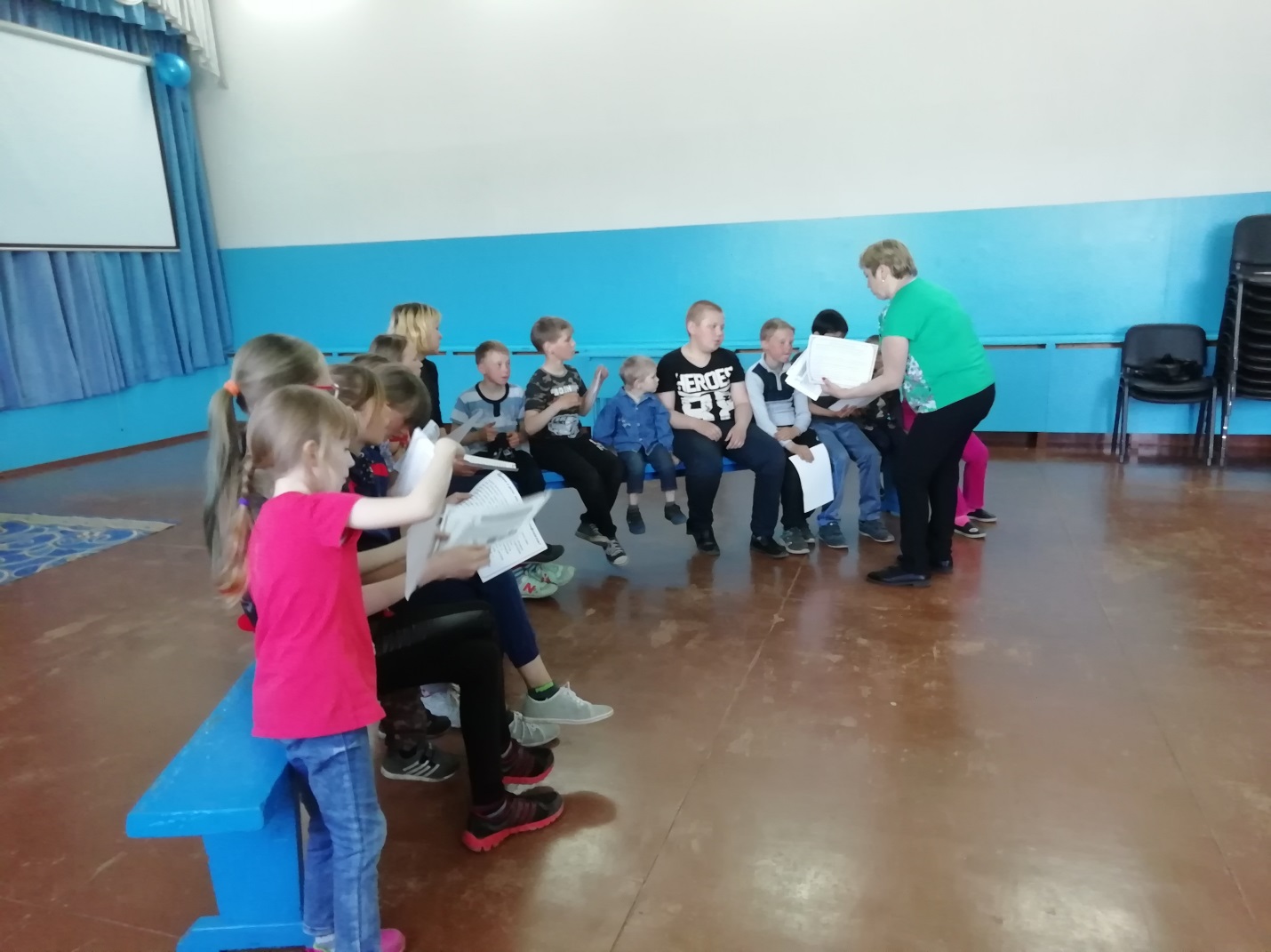 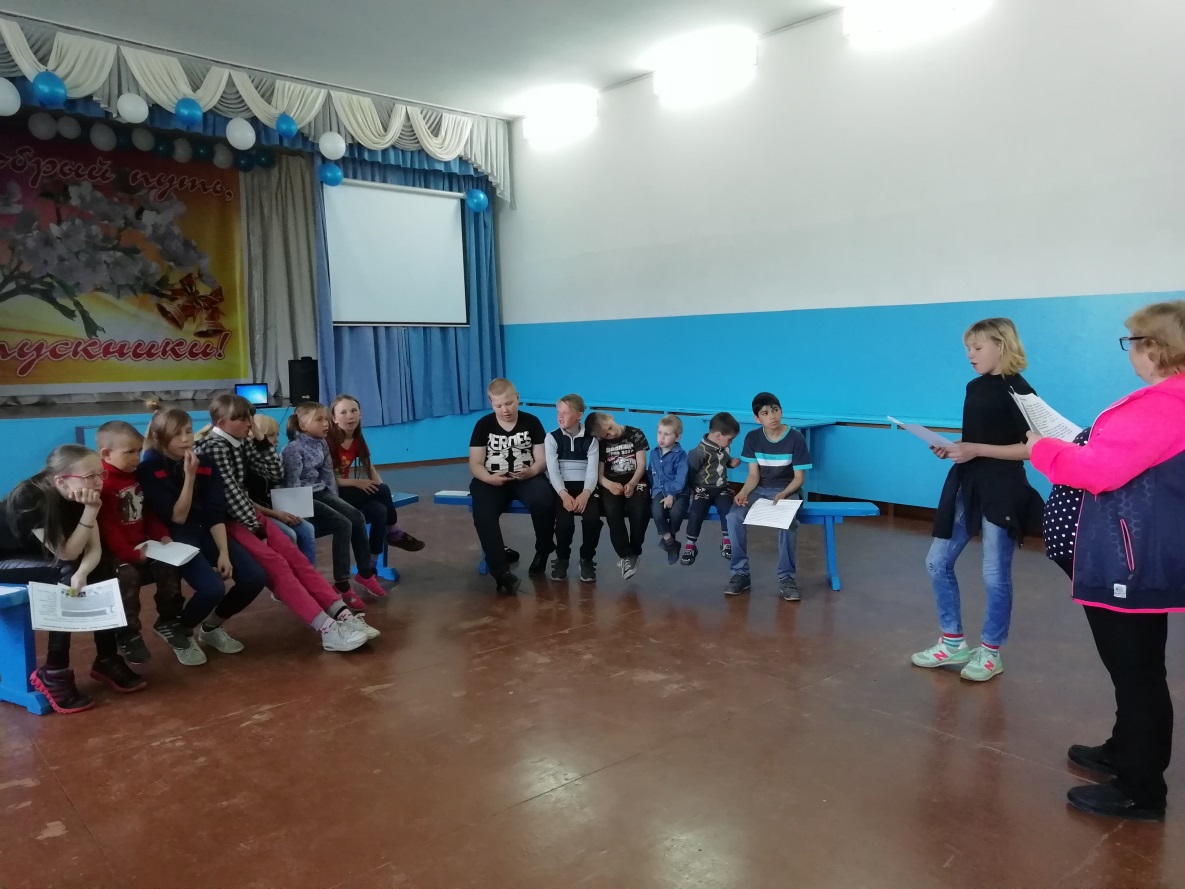 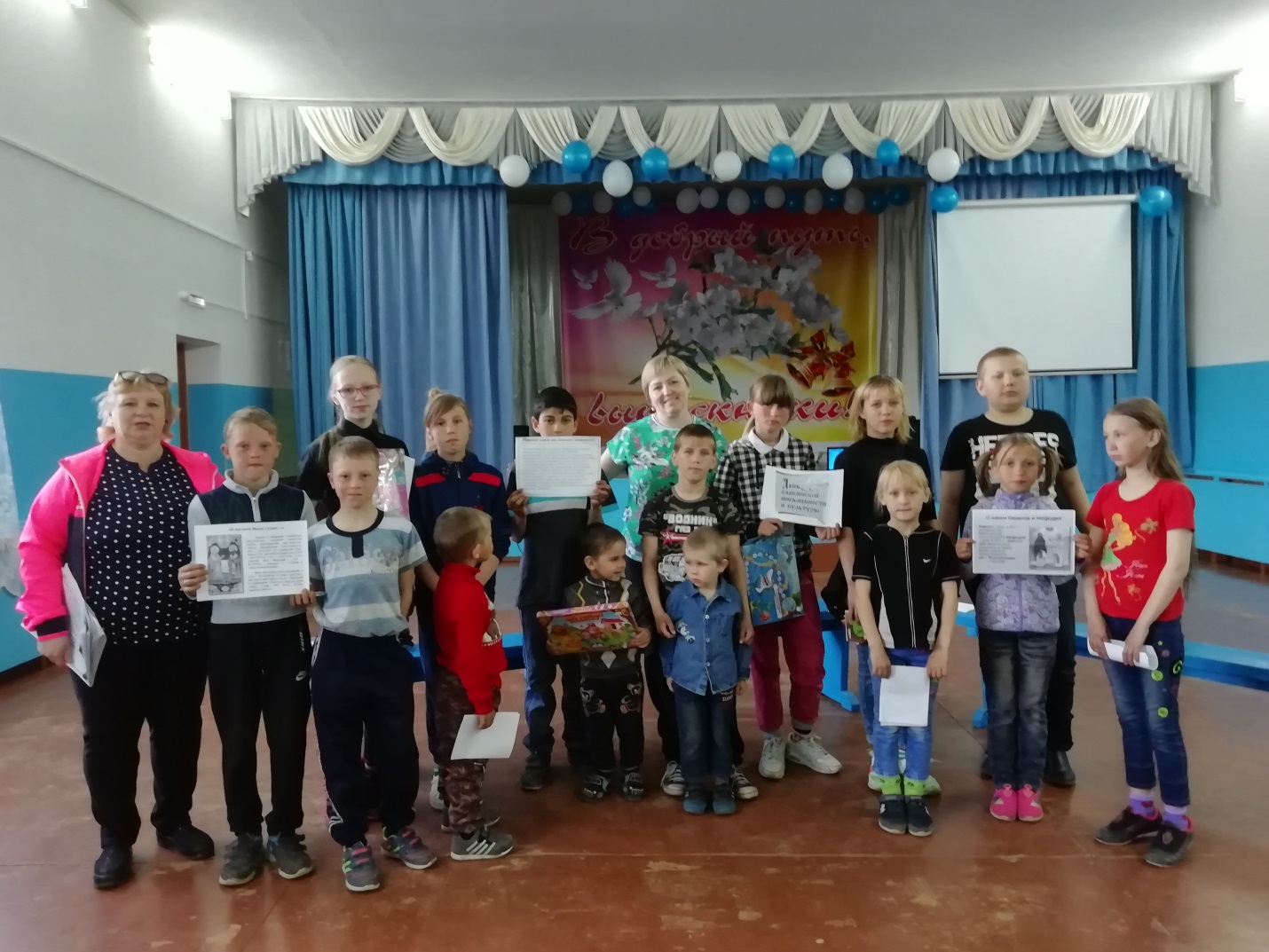 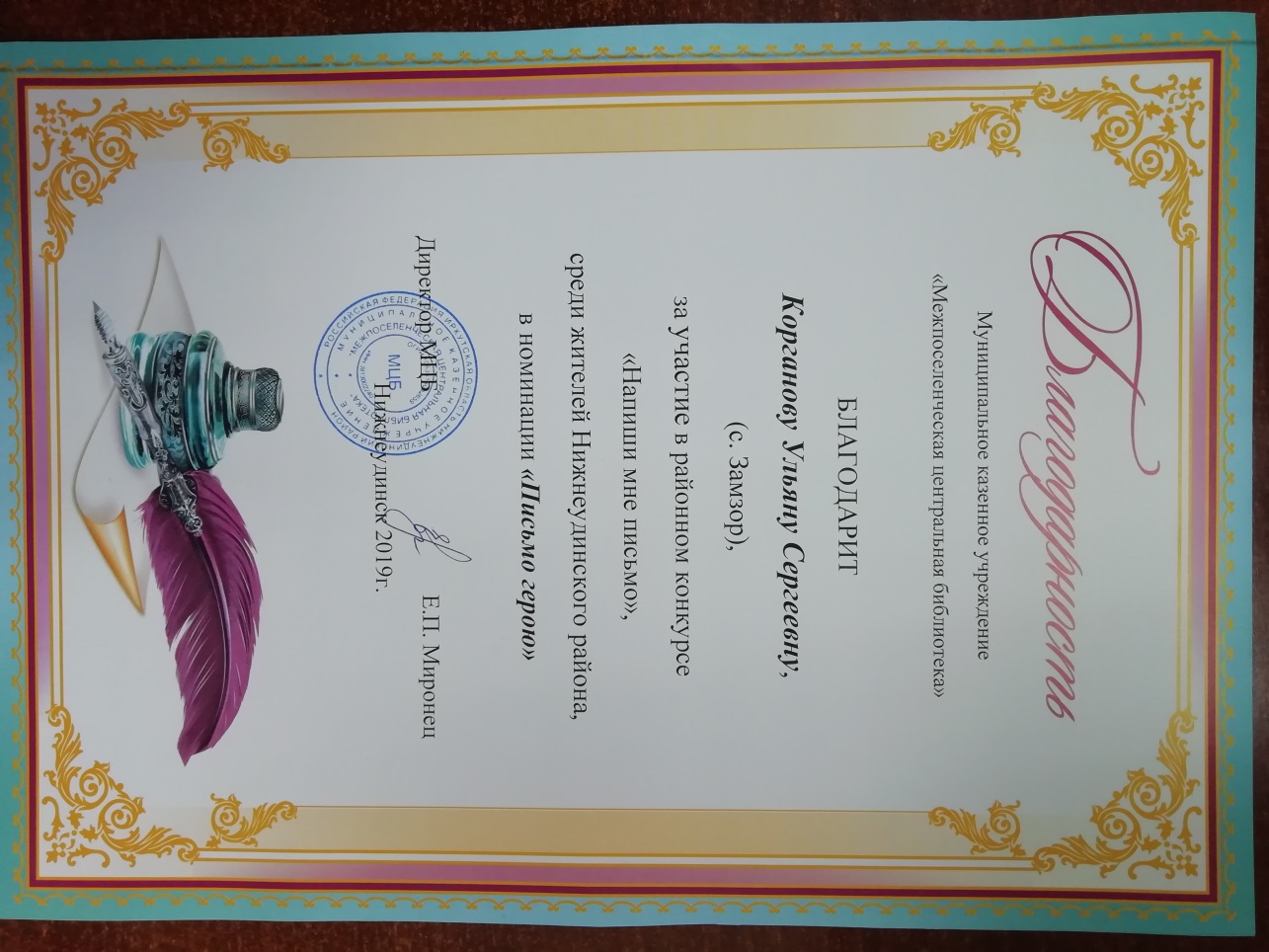 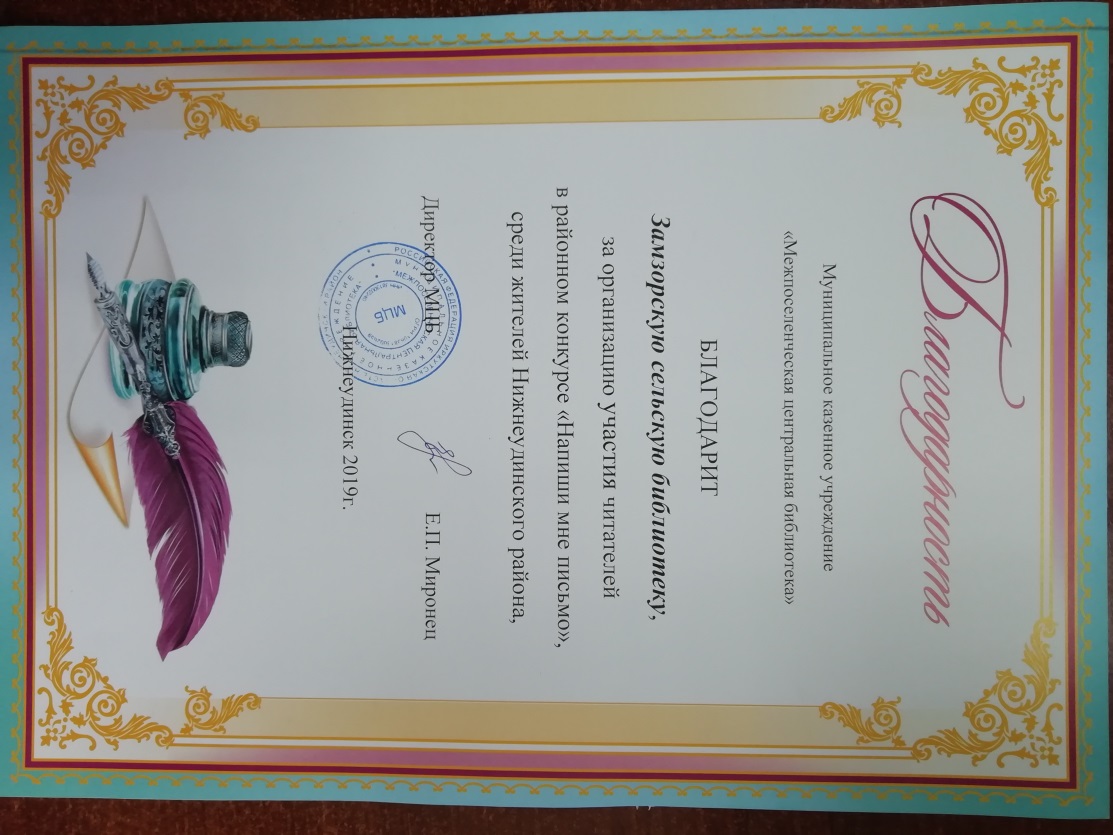 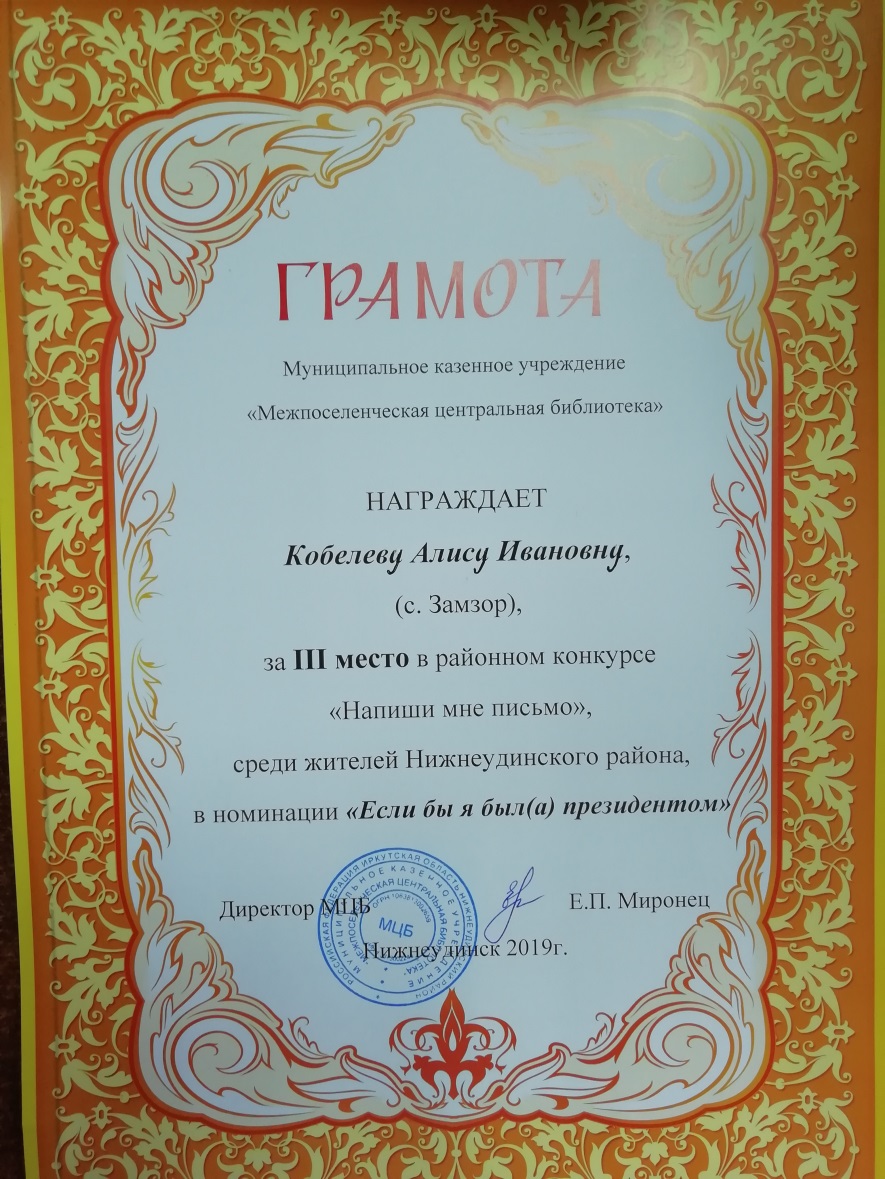 